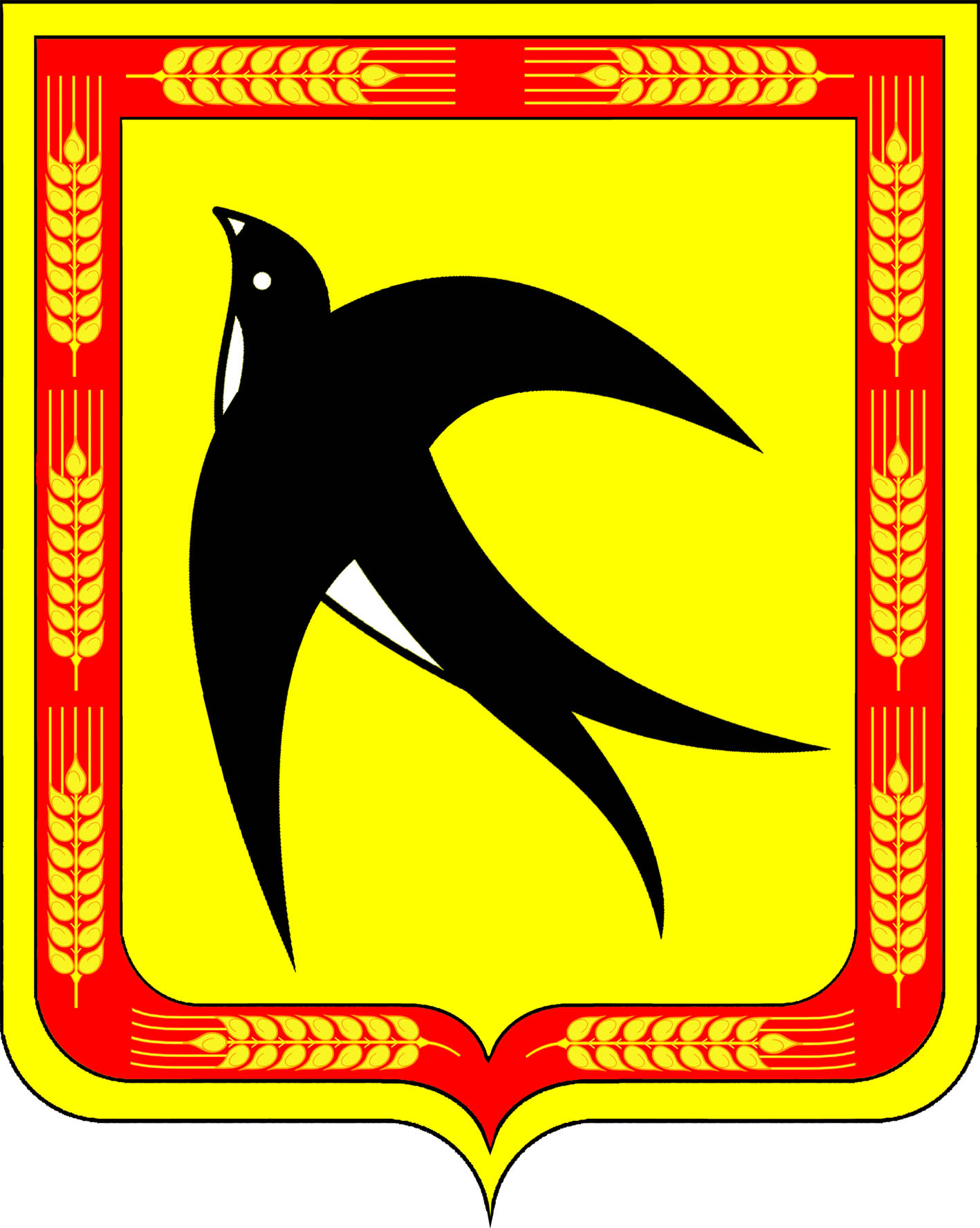 АДМИНИСТРАЦИЯ БЕЙСУЖЕКСКОГО СЕЛЬСКОГО ПОСЕЛЕНИЯ ВЫСЕЛКОВСКОГО РАЙОНАПОСТАНОВЛЕНИЕот 4 октября 2019 года									№ 74хутор Бейсужек ВторойОб утверждении порядка проведения и финансированиямероприятий по оснащению зданий, строений, сооружений,находящихся в муниципальной собственности администрацииБейсужекского сельского поселения, приборамиучета используемых воды, природного газа, тепловойэнергии, электрической энергии, а также по вводуустановленных приборов учета в эксплуатациюВ соответствии с Федеральным законом от 6 октября 2003 года № 131-ФЗ «Об общих принципах организации местного самоуправления в Российской Федерации», Федеральным законом от 23 ноября 2009 года № 261-ФЗ «Об энергосбережении и о повышении энергетической эффективности и о внесении изменений в отдельные законодательные акты Российской Федерации», статьей 14 Закона Краснодарского края от 3 марта 2010 № 1912-КЗ «Об энергосбережении и о повышении энергетической эффективности в Краснодарском крае», руководствуясь Уставом Бейсужекского сельского поселения Выселковского района, п о с т а н о в л я ю:1. Утвердить Порядок проведения и финансирования мероприятий по оснащению зданий, строений, сооружений, находящихся в муниципальной собственности администрации Бейсужекского сельского поселения, приборами учета используемых воды, природного газа, тепловой энергии, электрической энергии, а также по вводу установленных приборов учета в эксплуатацию (прилагается).2.Настоящее постановление обнародовать и  разместить на официальном сайте администрации Бейсужекского сельского поселения Выселковского района в сети «Интернет».3. Контроль за выполнением настоящего постановления оставляю за собой.4. Постановление вступает в силу со дня его обнародования.Глава Бейсужекскогосельского поселенияВыселковского района								Н.М. МяшинаЛИСТ СОГЛАСОВАНИЯпроекта постановления администрации Бейсужекского сельского поселения Выселковского районаот ________________ № _______«Об утверждении порядка проведения и финансированиямероприятий по оснащению зданий, строений, сооружений,находящихся в муниципальной собственности администрацииБейсужекского сельского поселения, приборамиучета используемых воды, природного газа, тепловойэнергии, электрической энергии, а также по вводуустановленных приборов учета в эксплуатацию»Проект подготовил и внес:Главный специалист, юристадминистрации Бейсужекскогосельского поселенияВыселковского района 								В.В. Василенко«____»_____________2019 годаПроект согласован:Начальник общего отделаадминистрации Бейсужекскогосельского поселенияВыселковского района								М.В. Калугина«____»_____________2019 годаГлавный специалист, финансистадминистрации Бейсужекскогосельского поселенияВыселковского района							С.Г. Корытченкова«____»_____________2019 годаПРИЛОЖЕНИЕУТВЕРЖДЕНпостановлением администрацииБейсужекского сельскогопоселения Выселковского районаот 4.10.2019 г. № 74Порядокпроведения и финансированиямероприятий по оснащению зданий, строений, сооружений,находящихся в муниципальной собственности администрацииБейсужекского сельского поселения, приборамиучета используемых воды, природного газа, тепловойэнергии, электрической энергии, а также по вводуустановленных приборов учета в эксплуатацию1. Настоящий Порядок проведения и финансирования мероприятий по оснащению зданий, строений, сооружений, находящихся в муниципальной собственности администрации Бейсужекского сельского поселения, приборами учета используемых воды, природного газа, тепловой энергии, электрической энергии, а также по вводу установленных приборов учета в эксплуатацию (далее - Порядок, приборы учета) разработан в соответствии с Федеральным законом от 23 ноября 2009 года № 261-ФЗ «Об энергосбережении и о повышении энергетической эффективности и о внесении изменений в отдельные законодательные акты Российской Федерации», Законом Краснодарского края от 3 марта 2010 года № 1912- КЗ «Об энергосбережении и о повышении энергетической эффективности в Краснодарском крае», регламентирует случаи и определяет механизм проведения и финансирования мероприятий по оснащению зданий, сооружений, находящихся в муниципальной собственности Бейсужекского сельского поселения Выселковского района (далее - объекты), приборами учета используемых воды, природного газа, тепловой энергии, электрической энергии (далее - энергетические ресурсы), а так же по вводу установленных приборов учета в эксплуатацию.2. Потребляемые энергетические ресурсы подлежат обязательному учету с применением приборов учета используемых энергетических ресурсов. Требования Порядка в части организации учета используемых энергетических ресурсов распространяются на объекты, подключенные к сетям централизованного снабжения энергетическими ресурсами.3. Требования к характеристикам приборов учета используемых энергетических ресурсов определяются в соответствии с законодательством Российской Федерации.4. Настоящий Порядок в части организации учета используемых энергетических ресурсов не распространяется на ветхие, аварийные объекты, объекты, подлежащие сносу или капитальному ремонту до 1 января 2013 года, а также объекты, максимальный объем потребления природного газа которых составляет менее чем два кубических метра в час (в отношении организации учета используемого природного газа).5. Администрация Бейсужекского сельского поселения Выселковского района, муниципальные учреждения, находящиеся в ее ведении, обеспечивают проведение мероприятий по оснащению объектов, закрепленных за учреждениями, введенных в эксплуатацию, приборами учета используемых энергетических ресурсов, а также ввод установленных приборов учета в эксплуатацию, в том числе, которые в нарушение требований законодательства Российской Федерации и Краснодарского края не были оснащены приборами учета используемых энергетических ресурсов в установленный срок.6. Администрация Бейсужекского сельского поселения Выселковского района, муниципальные учреждения, находящиеся в ее ведении, выступающие заказчиками при создании объектов, обязаны предусмотреть обеспечение данных объектов приборами учета используемых энергетических ресурсов в соответствии с законодательством Российской Федерации.7. Объекты, вводимые в эксплуатацию, на дату их ввода в эксплуатацию должны быть оснащены приборами учета используемых энергетических ресурсов. Не допускается ввод в эксплуатацию объектов, построенных, реконструированных, прошедших капитальный ремонт и не соответствующих требованиям оснащенности их приборами учета используемых энергетических ресурсов. 8. Финансирование мероприятий по оснащению зданий, строений, сооружений, находящихся в муниципальной собственности, приборами учета, осуществляется за счет средств бюджета Бейсужекского сельского поселения Выселковского района. Финансирование мероприятий по оснащению зданий, строений, сооружений, находящихся в аренде и оперативном управлении, приборами учета, осуществляется за счет учреждения.9. Администрация Бейсужекского сельского поселения Выселковского района в рамках выделенных лимитов средств местного бюджета обеспечивает выполнение мероприятий, направленных на отбор подрядной организации для выполнения работ по оснащению зданий, строений, сооружений, находящихся в муниципальной собственности, приборами учета в соответствии с Федеральным законом от 5 апреля 2013 года № 44-ФЗ «О контрактной системе в сфере закупок товаров, работ, услуг для обеспечения государственных и муниципальных нужд».10. Не позднее, чем в течение семи рабочих дней с момента подписания документов, подтверждающих приемку работ по оснащению здания, строения или сооружения муниципальной собственности приборами учета руководитель учреждения, которому такое здание передано по основаниям, предусмотренным действующим законодательством, направляет в организацию коммунального комплекса, осуществляющую поставку соответствующего коммунального ресурса, заявление о вводе установленного прибора учета в эксплуатацию.11. Контроль за своевременностью ввода установленного прибора учета в эксплуатацию осуществляется главой Бейсужекского сельского поселения Выселковского района.12. В течение трех рабочих дней после подписания акта приемки прибора учета в эксплуатацию учреждение письменно информирует об этом администрацию Бейсужекского сельского поселения Выселковского района.13. В случае если здание, строение или сооружение, находящееся в муниципальной собственности не передано какому-либо учреждению по основаниям, предусмотренным действующим законодательством, выполнение мероприятий, указанных в пункте 11–12 настоящего Порядка обеспечивается специалистом администрации Бейсужекского сельского поселения Выселковского района.Глава Бейсужекскогосельского поселенияВыселковского района								Н.М. Мяшина